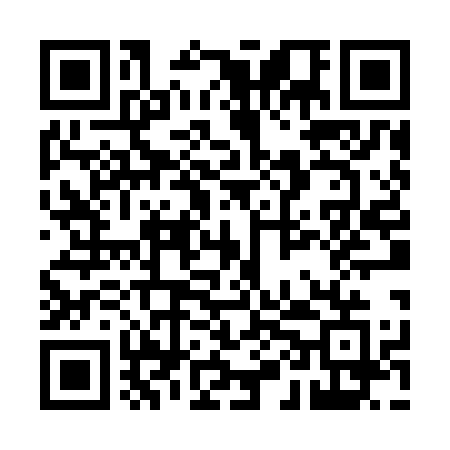 Prayer times for Maishbhanga, BangladeshWed 1 May 2024 - Fri 31 May 2024High Latitude Method: NonePrayer Calculation Method: University of Islamic SciencesAsar Calculation Method: ShafiPrayer times provided by https://www.salahtimes.comDateDayFajrSunriseDhuhrAsrMaghribIsha1Wed3:595:1811:483:126:187:382Thu3:585:1811:483:126:197:393Fri3:575:1711:483:116:197:404Sat3:565:1711:483:116:207:405Sun3:555:1611:483:116:207:416Mon3:555:1511:483:116:217:427Tue3:545:1511:483:106:217:428Wed3:535:1411:483:106:227:439Thu3:525:1411:483:106:227:4310Fri3:525:1311:483:096:227:4411Sat3:515:1311:483:096:237:4512Sun3:505:1211:483:096:237:4513Mon3:495:1211:483:096:247:4614Tue3:495:1111:483:086:247:4715Wed3:485:1111:483:086:257:4716Thu3:485:1011:483:086:257:4817Fri3:475:1011:483:086:267:4918Sat3:465:0911:483:086:267:4919Sun3:465:0911:483:076:277:5020Mon3:455:0911:483:076:277:5121Tue3:455:0811:483:076:287:5122Wed3:445:0811:483:076:287:5223Thu3:445:0811:483:076:287:5224Fri3:435:0711:483:076:297:5325Sat3:435:0711:483:076:297:5426Sun3:435:0711:483:066:307:5427Mon3:425:0711:483:066:307:5528Tue3:425:0711:493:066:317:5629Wed3:415:0611:493:066:317:5630Thu3:415:0611:493:066:327:5731Fri3:415:0611:493:066:327:57